დანართი 1 – საგრანტო განაცხადის ფორმა 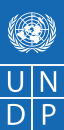 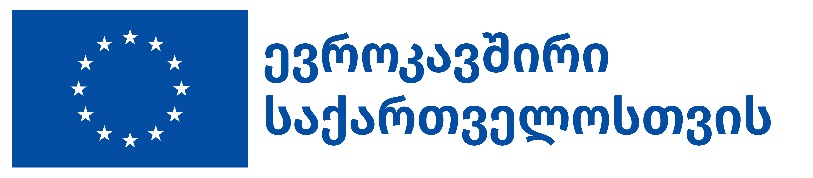 ნაწილი 1. ზოგადი ინფორმაცია ნაწილი 2.  გრანტის აღწერა და განხორციელებამოცემულ ნაწილში მიუთითეთ ინფორმაცია იმ პრობლემების შესახებ, რომლის გადაჭრაზეც თქვენი საგრანტო წინადადება იქნება მიმართული, ასევე ის აქტივობები, მოსალოდნელი შედეგები და  შესაბამისობა დადგენილ კრიტერიუმებთან.ბიუჯეტი - გთხოვთ, შეავსოთ და წარმოადგინოთ ბიუჯეტის თანდართული ფორმა (დანართი 3) გთხოვთ, ბიუჯეტის შედგენისას გაითვალისწინოთ:შეგიძლიათ საჭიროებისამებრ დაამატოთ აქტივობები და ქვეაქტივობებიშემოთავაზებული ბიუჯეტი ზედნადებ  ხარჯებს არ უნდა შეიცავდესUNDP-ის მიერ დაფინანსებული პროექტები/გრანტები დამატებითი ღირებულების გადასახადისგან გათავისუფლებულია, შესაბამისად, შემოთავაზებული ბიუჯეტი დღგ-ს არ უნდა შეიცავდესნაწილი 3 - წარსულში განხორციელებული პროექტების ჩამონათვალიჩამოთვალეთ მაქსიმუმ ხუთი მსგავსი პროექტი/გრანტი, რომლებიც განმცხადებელმა ორგანიზაციამ ბოლო ოთხი წლის განმავლობაში განახორციელა (განსაკუთრებით ისინი, რომლებიც სამიზნე რეგიონებში/მუნიციპალიტეტებში განხორციელდა)შენიშვნა: სამოქალაქო საზოგადოების ორგანიზაციების კოალიციების შემთხვევაში, გთხოვთ, ასევე წარმოადგინოთ თითოეული თანაგანმცხადებელი ორგანიზაციის მიერ წარსულში განხორციელებული პროექტების ნუსხაც.ნაწილი 4. რეკომენდაციებიგთხოვთ, მიუთითოთ ორი საკონტაქტო პირის (ადგილობრივი ხელისუფლება, დონორები, ა.შ.) შესახებ ინფორმაცია, ვისაც რეკომენდაციის წარმოდგენა შეუძლია ძირითადი განმცხადებელი ორგანიზაციის შესახებ.□ ორგანიზაციის ხელმძღვანელი ადასტურებს, რომ მან წაიკითხა ამ ფორმაში მოცემული პირობები□ ორგანიზაციის ხელმძღვანელი ადასტურებს, რომ ის პასუხისმგებელი იქნება გრანტის განხორციელებაზე, თუ განმცხადებელზე გრანტი გაიცემა. წარდგენის თარიღი:ორგანიზაციის ხელმძღვანელის ხელმოწერა:ორგანიზაციის ბეჭედი:განმცხადებლის დასახელება და საკონტაქტო ინფორმაცია განმცხადებლის დასახელება და საკონტაქტო ინფორმაცია განმცხადებლის დასახელება და საკონტაქტო ინფორმაცია გრანტის დასახელებაინფორმაცია ძირითადი განმცხადებლის შესახებსახელი:საიდენტიფიკაციო ნომერი:რეგისტრაციის თარიღი:რეგისტრაციის ადგილი:მისამართი:ელექტრონული ფოსტა:სახელი:საიდენტიფიკაციო ნომერი:რეგისტრაციის თარიღი:რეგისტრაციის ადგილი:მისამართი:ელექტრონული ფოსტა:ძირითადი განმცხადებლის ორგანიზაციაში გრანტზე პასუხისმგებელი პირის საკონტაქტო ინფორმაციასახელიძირითადი განმცხადებლის ორგანიზაციაში გრანტზე პასუხისმგებელი პირის საკონტაქტო ინფორმაციასაფოსტო მისამართიძირითადი განმცხადებლის ორგანიზაციაში გრანტზე პასუხისმგებელი პირის საკონტაქტო ინფორმაციატელეფონიძირითადი განმცხადებლის ორგანიზაციაში გრანტზე პასუხისმგებელი პირის საკონტაქტო ინფორმაციამობილურიძირითადი განმცხადებლის ორგანიზაციაში გრანტზე პასუხისმგებელი პირის საკონტაქტო ინფორმაციაელ-ფოსტაინფორმაცია თანაგანმცხადებელი სამოქალაქო საზოგადოების ორგანიზაციის(ების) შესახებ, არსებობის შემთხვევაშისახელი:საიდენტიფიკაციო ნომერი:რეგისტრაციის თარიღი:რეგისტრაციის ადგილი:მისამართი:ელექტრონული ფოსტა:(გთხოვთ, ჩამოთვალოთ ყველა თანაგანმცხადებელი ორგანიზაცია)სახელი:საიდენტიფიკაციო ნომერი:რეგისტრაციის თარიღი:რეგისტრაციის ადგილი:მისამართი:ელექტრონული ფოსტა:(გთხოვთ, ჩამოთვალოთ ყველა თანაგანმცხადებელი ორგანიზაცია)ინფორმაცია პარტნიორი ადგილობრივი თვითმმართველობ(ებ)ის შესახებმუნიციპალიტეტი:მისამართი:საკონტაქტო ინფორმაცია:(გთხოვთ, მიუთითოთ ყველა პარტნიორი მუნიციპალიტეტი)მუნიციპალიტეტი:მისამართი:საკონტაქტო ინფორმაცია:(გთხოვთ, მიუთითოთ ყველა პარტნიორი მუნიციპალიტეტი)გრანტის განხორციელების სამიზნე ადგილები:რეგიონი / მუნიციპალიტეტები /  თემებიგრანტის ამოცანა (მაქს. 50 სიტყვა)საგრანტო აქტივობების და შედეგების მოკლე შეჯამება (მაქს. 100 სიტყვა)სამიზნე ჯგუფები, პირდაპირი და ირიბი ბენეფიციარების სავარაუდო რაოდენობა სამიზნე ჯგუფები:1. 2.…პირდაპირი ბენეფიციარები:არაპირდაპირი ბენეფიციარები: სამიზნე ჯგუფები:1. 2.…პირდაპირი ბენეფიციარები:არაპირდაპირი ბენეფიციარები:გრანტის ხანგრძლივობა (მაქს. 8 თვე), დაწყების და დასრულების სავარაუდო თარიღებისაერთო ბიუჯეტი (ლარი) გაეროს განვითარების პროგრამისგან მოთხოვნილი თანხა (ლარი)თანადაფინანსების წილი, ასეთის არსებობის შემთხვევაში (ლარი და %)1. ინფორმაცია განმცხადებლის შესახებ და მისი შესაძლებლობები (მაქსიმუმ 250 სიტყვა)გთხოვთ, მიუთითოთ ინფორმაცია განმცხადებლ(ებ)ის შესახებ და მისი/მათი წარსული გამოცდილება შესაბამის სფეროში, ასევე რესურსი განახორციელოს მსგავსი საგრანტო პროექტი. განმარტეთ, რატომ არის გრანტის მიმღები ყველაზე კარგი კანდიდატი ამ ამოცანების შესასრულებლად2. პრობლემის აღწერა (მაქსიმუმ 250 სიტყვა)აღწერეთ არსებული სიტუაცია და გამოკვეთეთ მთავარ გამოწვევები, რომლებსაც გრანტი უპასუხებს.3. გრანტის ამოცანები და სტრატეგია (მაქსიმუმ 500 სიტყვა) გთხოვთ, დააკონკრეტოთ ის ამოცანები , რომლებსაც გრანტის განხორციელებით უნდა მიაღწიოთ.გთხოვთ, მკაფიოდ მიუთითოთ საგრანტო კონკურსის ის ამოცანები, რომელზეც არის თქვენი საგრანტო წინადადება მიმართული (ამოცანების ჩამონათვალი იხილეთ მე-2 ნაწილში „საგრანტო კონკურსის მიზანი“)გთხოვთ, აღწეროთ თქვენი სტრატეგია ზემოთ აღწერილი პრობლემების გადასაჭრელად და როგორ შეიტანს ის წვლილს საგრანტო კონკურსის ამოცანების მიღწევაში.4. დაგეგმილი აქტივობები  და შედეგები (მაქსიმუმ  600 სიტყვა)გთხოვთ, აღწეროთ გრანტის განხორციელების შედეგები და კონკრეტული აქტივობები, რომლებიც უნდა განხორციელდეს თითოეული შედეგის ფარგლებში.5. გრანტის ბენეფიციარები (მაქსიმუმ 300 სიტყვა)გთხოვთ, განსაზღვროთ გრანტის სამიზნე ჯგუფები, პირდაპირი და არაპირდაპირი ბენეფიციარები, ასაკობრივი და გენდერული განაწილება, მათი საჭიროებები და შეზღუდვები, ასევე აღნიშნეთ, როგორ უწყობს ხელს გრანტი აღნიშნული საჭიროებების გადაჭრას.6. მოსალოდნელი ზეგავლენა და მდგრადობა (მაქსიმუმ 300 სიტყვა)აღწერეთ, გრძელვადიან პერსპექტივაში რა  ზეგავლენას მოახდენს გრანტი მუნიციპალური სერვისების მიწოდებაზე.გთხოვთ, ცხადად წარმოადგინოთ, როგორ იქნება უზრუნველყოფილი, შენარჩუნებული და გავრცობილი  შედეგების მდგრადობა გრანტის დასრულების შემდეგ.7. რისკის ანალიზი და მისი შემცირების/მართვის სტრატეგიები გთხოვთ, აღწეროთ პოტენციური რისკები, რომლებმაც შეიძლება გრანტის განხორციელებაზე ზეგავლენა მოახდინოს, ასევე ამგვარი რისკების შემცირების/მართვის ღონისძიებები.8. სამოქმედო გეგმამიუთითეთ, რა აქტივობები განხორციელდება გრანტის თანხით. ცხრილში გამოიყენეთ აქტივობის იმდენი ხაზი, რამდენიც საჭირო იქნება.განსაზღვრეთ ვადები და პერიოდები, რაც გრანტისთვის იქნება შესაფერისი და მიუთითეთ, როდის არის მოსალოდნელი კონკრეტული აქტივობების დასრულება. გამოიყენეთ დროის იმდენი პერიოდი, რამდენიც საჭირო იქნება. როგორც წესი, დროის პერიოდები დაკავშირებულია შუალედურ ანგარიშთან, მაგ., თუ გრანტის განხორციელების პერიოდი 8 თვეა 2024 წლის 1 ივლისიდან 2025 წლის 28 თებერვლამდე, „დროის პერიოდი 1“ შეიძლება იყოს პირველი ოთხი თვე (2024 წლის 1 ივლისი – 2024 წლის 30 ოქტომბერი), „დროის პერიოდი 2“ – 2024 წლის 1 ნოემბერი – 2025 წლის 28 ოქტომბერი).ბიუჯეტში თანხები გრანტის ვალუტაში (ლარი) მიუთითეთ. 9. შესრულების სამიზნე ინდიკატორებიმიუთითეთ ინდიკატორები გრანტის ფარგლებში მიღწეული შედეგების გასაზომად. ერთ აქტივობაზე საჭიროა სულ მცირე, ერთი ინდიკატორი. საჭიროების შემთხვევაში, შეგიძლიათ გამოიყენოთ მეტი, რათა უფრო სრულად გაზომოთ ის შედეგები, რომელთა მიღწევაც არის დაგეგმილი.განხორციელების თარიღებიპროექტის სახელწოდებამოკლე აღწერა (ამოცანა და მიღწეული შედეგები)ბიუჯეტიდაფინანსების წყაროსახელი, გვარითანამდებობაორგანიზაციატელეფონიელ-ფოსტა